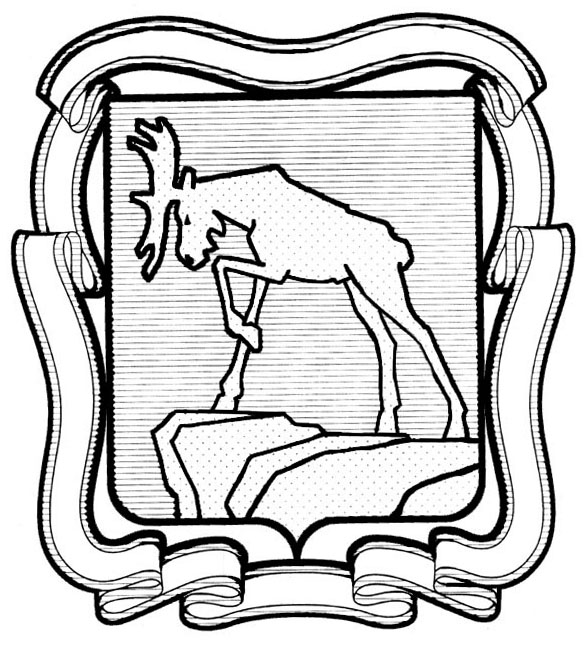 АДМИНИСТРАЦИЯ МИАССКОГО ГОРОДСКОГО ОКРУГАЧЕЛЯБИНСКОЙ ОБЛАСТИПОСТАНОВЛЕНИЕ14.11.2023                                                                                                             № 5702В соответствии с Законом Челябинской области от 27.11.2014г. № 63-ЗО «О стратегическом планировании в Челябинской области», Распоряжением Правительства Челябинской области от 02.06.2023 г. № 457-рп «О разработке прогноза социально-экономического развития Челябинской области на 2024 год и на плановый период 2025-2026 годов», Постановлением Администрации Миасского городского округа от 30.12.2015г. № 7875 «О порядке разработки и корректировки прогноза социально-экономического развития Миасского городского округа на среднесрочный период», руководствуясь Федеральным законом от 06.10.2003 г. № 131-ФЗ «Об общих принципах организации местного самоуправления в Российской Федерации» и Уставом Миасского городского округа,ПОСТАНОВЛЯЮ:Одобрить прогноз социально-экономического развития Миасского городского округа на 2024 год и на плановый период 2025-2026 годов (далее – Прогноз) согласно приложению к настоящему постановлению.Прогноз принять за основу при разработке бюджета Миасского городского округа на 2024 год и на плановый период 2025 и 2026 годов. Заместителям Главы Округа, руководителям структурных подразделений, отраслевых (функциональных) органов Администрации МГО организовать работу по реализации основных направлений и выполнению основных показателей Прогноза.Начальнику отдела организационной и контрольной работы Администрации МГО разместить настоящее постановление на официальном сайте Администрации МГО в информационно-телекоммуникационной сети «Интернет».Контроль исполнения настоящего постановления возложить на заместителя Главы Округа (по экономическому развитию и инвестициям).ГлаваМиасского городского округа                                                                       Е.В. КовальчукЕ.М. Пономарева26-42-09Приложение  к ПостановлениюАдминистрации Миасского городского округаот ___________________  № __________Прогнозсоциально-экономического развитияМиасского городского округана 2024 год и на плановый период 2025-2026 годов2023 годСодержаниеПояснительная запискак прогнозу социально-экономического развития Миасского городского округа на 2024 год и на плановый период 2025-2026 годов ВведениеПрогноз социально-экономического развития Миасского городского округа на 2024 год и на плановый период 2025 - 2026 годов подготовлен в соответствии с общим порядком разработки прогнозов социально-экономического развития,  который определен: - Бюджетным кодексом Российской Федерации» от 31.07.1998 г. № 145-ФЗ;- Федеральным законом от 28.06.2014 г. № 172-ФЗ «О стратегическом планировании в Российской Федерации»;- Законом Челябинской области от 27.11.2014 г. № 63-ЗО «О стратегическом планировании в Челябинской области»;- Постановлением Правительства Челябинской области от 26.10.2023 г. № 576-П "О прогнозе социально-экономического развития Челябинской области на 2024 год и на плановый период 2025 и 2026 годов»;- Постановлением Администрации Миасского городского округа от 05.07.2016 г. № 3665 «О порядке разработки и корректировки прогноза социально-экономического развития МГО на среднесрочный период». Основой разработки являлись:- основные показатели среднесрочного прогноза социально-экономического развития Российской Федерации до 2026 года;- основные показатели программы по достижению целевых показателей социально-экономического развития в Миасском городском округе на 2022 год и плановый период до 2026 года;- прогноз индексов-дефляторов и индексов цен производителей по видам экономической деятельности до 2026 года Российской Федерации;- отчеты Миасского отдела государственной статистики Территориального органа Федеральной службы государственной статистики по Челябинской области о социально-экономическом развитии Миасского городского округа за 2022 год и за январь-сентябрь 2023 года;- прогноз социально-экономического развития крупных и средних предприятий Миасского городского округа на 2024 год и плановый период 2025 и 2026 годов.Разработка показателей прогноза проведена на основе результатов анализа процессов, происходящих в отраслях экономики и на предприятиях, перспективы развития предприятий и организаций. Мониторинг социально-экономического развития Округа обеспечивается сплошным статистическим наблюдением. Прогноз основных социально-экономических показателей развития Округа разработан с учетом Прогноза социально-экономического развития Челябинской области на 2024 год и на плановый период 2025 и 2026 годов, который был одобрен Правительством Челябинской области 26.10.2023 г. (Постановление Правительства Челябинской области № 576-П).В пояснительной записке к прогнозу социально-экономического развития Округа отражены тенденции развития экономики в 2022 году, основные аспекты развития на 2023 год и период до 2026 года.Основные варианты прогноза: вариант 1 (консервативный), вариант 2 (базовый).Вариант 1 (консервативный): заложено более существенное, чем в базовом варианте замедление роста экономики в среднесрочной перспективе под влиянием жестких экономических санкций. Кроме того, предполагаются более умеренные эффекты от реализации мер экономической политики, направленных на адаптацию экономики к новым условиям.Вариант 2 (базовый): описывает целевой сценарий развития экономики с учетом внешних санкционных ограничений и принимаемых мер по поддержке экономики.Перевод экономических показателей, рассчитанных в текущих ценах, в плановые осуществлялся с помощью соответствующих индексов-дефляторов цен. По всему тексту пояснительной записки на 2024 год указываются значения показателей, соответствующие  консервативному и базовому вариантам прогноза социально-экономического развития Округа. Основные параметры прогноза социально-экономического развития на 2024 год представлены в схеме 1. Схема 1Демографические показателиПо данным отдела государственной статистики среднегодовая численность постоянного населения Миасского городского округа за 2022 год составила 161 261 человек, снижение по сравнению с предыдущим годом зафиксировано на уровне 3 984 человека. Следует отметить, что текущая численность населения Округа за 2022 год – 164 880 человек – подлежала перерасчету на основании итогов Всесоюзной переписи населения-2020 (момент переписи 00:00 часов 1 октября 2021 года), а также данных естественного и миграционного движения населения за период октябрь – декабрь 2021 года. Таким образом, показатель снижения численности населения Округа был скорректирован с уровня 365 человек на уровень 3 984 человека.К концу 2023 года ожидается ухудшение демографической ситуации, среднегодовая численность населения в 2023 году оценивается на уровне 161,1 тыс. человек со снижением по отношению к 2022 году на 161 человека. При сохранении данной тенденции в 2024 году уменьшение среднегодовой численности населения прогнозируется до 161,0 тыс. человек, при стабилизации социально-экономических показателей, реализации мер по повышению численности населения, по базовому варианту – до 161,3 тыс. человек.Диаграмма 1Динамика численности постоянного населения (2011г. - данные переписи, 2024 год – прогноз среднегодовой численности)В сельских населенных пунктах проживает 8,6 % от общей численности населения Округа (13,8 тыс. человек). В последние десятилетия в Миасском городском округе наблюдаются устойчивые процессы депопуляции населения (превышение числа умерших над числом родившихся), которые затронули в разной степени практически всю территорию России. В 2022 году родилось 1 373 человека, что составляет 86,9% к 2021 году. В этот же период умерло 2 393 человек (79,1% к 2021 году). Естественная убыль населения составила 1 020 человек (в 2021 году – 1 445 человек) (диаграмма 2).Диаграмма 2Динамика естественного движения населенияВ 2022 год прибыло в Миасский городской округ на постоянное место жительства – 3 996 человек, выбыло – 3 325 человек (диаграмма 3). Миграционный прирост составил 671 человек.Диаграмма 3Динамика миграции населения	В 2022 году в Округе было зарегистрировано 1247 брака, по причине развода распалось 817 семьей (диаграмма 4).	За 1 полугодие 2023 года зарегистрировано браков – 409, разводов – 373.Диаграмма 4Динамика браков и разводовПо итогам 1 полугодия 2023 года демографическая ситуация в Округе следующая: - естественная убыль – 436 человек (родилось 678 человек, умерло 1 114 человек); - миграционный прирост составил 340 человек (прибыло 1 784 человек, выбыло 1 444 человек).В целом наблюдается ежегодное снижение численности населения в Округе за счет роста естественной убыли населения, которую не удается компенсировать положительным сальдо миграции; такая же тенденция сохраняется и в области.ПромышленностьКрупными и средними организациями Миасского городского округа отгружено товаров собственного производства, выполнено работ и услуг собственными силами по «чистым» видам экономической деятельности в 2022 году на 113 428,4 млн. рублей, что составляет 118,9% к предыдущему году в действующих ценах (диаграмма 5) по сопоставимому кругу организаций, 107,7% в сопоставимых ценах.Диаграмма 5Объем отгруженных товаров собственного производства, выполненных работ и услуг собственными силами крупными и средними организациями по «чистым» видам экономической деятельности (по крупным и средним организациям в действующих ценах) Объем отгруженных товаров собственного производства, выполненных работ и услуг собственными силами, по «чистым» видам деятельности промышленных предприятий в 2022 году (по крупным и средним предприятиям) – 113 428,4 млн. рублей (диаграмма 6), в т. ч.:- обрабатывающие производства – 97 840,5 млн. рублей (121,7% в действующих ценах, 101,9 % - в сопоставимых);- обеспечение электрической энергией, газом и паром; кондиционирование воздуха – 3 340,5 млн. рублей (113,9 % в действующих ценах, 95,4 % - в сопоставимых);- водоснабжение; водоотведение, организация сбора и утилизация отходов, деятельность по ликвидации загрязнений – 1 612,8 млн. рублей (75,9% в действующих ценах, 63,5% - в сопоставимых).Диаграмма 6Объем отгруженных товаров собственного производства, выполненных работ и услуг собственными силами крупными и средними организациями по «чистым» видам экономической деятельности (по крупным и средним промышленным предприятиям, в действующих и сопоставимых ценах) Индекс промышленного производства составил 98,3 % к уровню 2021 года.Основными сдерживающими факторами, влияющими на развитие промышленного производства, в настоящее время являются:1) высокая степень износа основных фондов;2) высокая стоимость кредитных ресурсов для реализации инвестиционных проектов;3) высокая стоимость и длительные сроки подключения к инженерной инфраструктуре;4) недостаток квалифицированных рабочих, снижение качества трудовых ресурсов;5) дефицит денежных средств у потенциальных заказчиков и, как следствие этого, снижение заказов у предприятий;6) отсутствие у большей части субъектов достаточных финансовых ресурсов для обеспечения собственных инвестиционных и оборотных потребностей;7) воздействие внешних факторов, дестабилизирующей направленности (особенно международного уровня) делает менее устойчивыми равновесие и стабильность субъектов хозяйственной деятельности, ведет к росту зависимости от них;8) рост мировых цен на металлургическую продукцию;9) санкционные ограничения.Первое место в структуре отраслей промышленности Миасского городского округа занимают обрабатывающие производства (удельный вес в 2022 году составил 95,18%).Обрабатывающие производства включают следующие виды деятельности: производство автотранспортных средств, прицепов и полуприцепов (74,5%), производство компьютеров, электронных и оптических изделий (8,8%), производство готовых металлических изделий, кроме машин и оборудования (2,8%), производство машин и оборудования, не включенных в другие группировки (2,8%), производство электрического оборудования (1,6%), ремонт и монтаж машин и оборудования (0,4%), производство прочих готовых изделий (0,2%), деятельность полиграфическая и копирование носителей информации (0,03%), прочие виды деятельности (8,8%) (диаграмма 7).Диаграмма 7Структура объема промышленной продукции обрабатывающих производств по видам деятельности в 2022 году, %Комплекс обрабатывающих производств представлен предприятиями: АО «АЗ «Урал»,  ООО «Завод КПД», ООО «УралСпецТранс», АО «Миассэлектроаппарат», ООО «Уралпромтехника», АО «Соединитель», АО «Кедр», ЗАО «ПО «Трек», ООО «Завод СпецАгрегат» и другие.Определяющими в производстве автомобилей являются показатели АО «Автомобильный завод «УРАЛ» (на его долю в 2022 году приходилось 52,3% от общего отгруженного объема промышленной продукции крупных и средних предприятий Округа).По данным АО «АЗ «УРАЛ» в 2022 году объем производства автомобилей увеличился на 109,5% от уровня 2021 года, и составил 47 629 680 тыс. руб.Второе место по удельному весу в структуре отраслей промышленности Миасского городского округа занимает обеспечение электрической энергией, газом и паром; кондиционирование воздуха. Предприятия: АО «ЭнСер», АО «ММЗ», МУП «Городское хозяйство». Удельный вес в общем объеме в 2022 году составил 3,25%.На третьем месте по удельному весу в структуре отраслей промышленности - водоснабжение; водоотведение, организация сбора и утилизация отходов, деятельность по ликвидации загрязнений. Предприятия: ОАО «Миассводоканал», ЗАО «ЮУрСЦУ». Удельный вес в общем объеме в 2022 году составил 1,6%.Объем отгруженных товаров собственного производства по видам экономической деятельности по крупным и средним предприятиям за январь-август 2023 года представлен в таблице 1.Таблица 1Объем отгруженных товаров собственного производства по видам экономической деятельности (по сопоставимому кругу крупных и средних промышленных предприятий)за январь-август 2023 годаТемпы роста наблюдаются в следующих видах деятельности: «производство электрического оборудования», «производство компьютеров, электронных и оптических изделий», «производство резиновых и пластмассовых изделий», «производство лекарственных средств и материалов, применяемых в медицинских целях»,  «производство металлургическое», «производство прочей неметаллической минеральной продукции», «производство прочих транспортных средств и оборудования».С уменьшением спроса на продукцию и покупательной способности потенциальных потребителей наблюдается снижение объемов отгруженной продукции во многих видах деятельности. Наибольшее снижение объемов отмечается в «деятельность полиграфическая и копирование носителей информации», «производство готовых металлических изделий, кроме машин и оборудования», «производство напитков», «ремонт и монтаж машин и оборудования».В 2023 году в связи с санкционными ограничениями промышленные предприятия столкнулись с такими проблемами, как разрушение логистических и кооперационных цепочек, нехватка инвестиционных и оборотных средств, сокращение экспортных сделок. Многие предприятия утратили доступ к зарубежным технологиям и комплектующим.По мере постепенного импортозамещения, выстраивания новых логистических цепочек  и реализации инвестиционных проектов ожидаемый объем отгруженных товаров собственного производства, выполнение работ и услуг собственными силами по крупным и средним предприятиям в 2023 году составит 146 490,8 млн. рублей или 129,1 % к уровню 2022 года в действующих ценах (120,0% - в сопоставимых).Прогнозируемый объем отгруженных товаров собственного производства, выполнение работ и услуг собственными силами по крупным и средним предприятиям в 2024 году по консервативному варианту – 154 987,2 млн. рублей, (или 105,8% к уровню 2023 года в действующих ценах), по базовому варианту – 159 016,9 млн. рублей (или 108,6%). Таким образом, рост индекса промышленного производства Округа ожидается за счет выхода на проектную мощность новых промышленных производств, реализации крупных инвестиционных проектов (в том числе градообразующего предприятия), развития инфраструктуры поддержки промышленных предприятий. Создание условий для роста числа предприятий и объемов производства высокотехнологичной и инновационной продукции, внедрение современных цифровых технологий должны содействовать заметному повышению конкурентоспособности промышленной продукции Округа.  Сельское хозяйствоВ 2022 год произведено продукции сельского хозяйства во всех категориях хозяйств на 1 212,1 млн. рублей, что составляет к предыдущему году 99,0 % в действующих ценах. Индекс производства продукции сельского хозяйства составил 99,0 % (диаграмма 8).В 2023 году объем производства продукции сельского хозяйства оценивается в 1 305,2 млн. рублей или 106,2 % в сопоставимых ценах по сравнению с предыдущим годом, в том числе продукции растениеводства – 780,8 млн. рублей, продукции животноводства – 446,8 млн. рублей. В 2024 году прогнозируемый объем производства сельскохозяйственной продукции составит 1 231,0 млн. рублей (90,2 % к уровню 2023 года в действующих ценах) по консервативному варианту и до 1 332,8 млн. рублей (97,4 %) – по базовому варианту.Диаграмма 8Динамика выпуска продукции сельского хозяйствав хозяйствах всех категорий (в действующих и сопоставимых ценах)Потребительский рынокНа 01.01.2023 года в Округе зарегистрировано 1 621  предприятие торговли и общественного питания, из них:- 1 201 предприятие осуществляет деятельность по розничной торговле (968 стационарных и  231 нестационарных предприятий);- 420 предприятий общественного питания (открытой сети – 326, закрытой сети – 94).На территории Округа действует один универсальный розничный рынок и один сельскохозяйственный рынок.   Количество индивидуальных предпринимателей, учтенных в Статистическом регистре на 01.01.2023 года, занимающихся такими видами деятельности как «Торговля оптовая и розничная автотранспортными средствами и мотоциклами и их ремонт» – 547 человек, «Деятельность по предоставлению мест для временного проживания» – 24 человека, «Деятельность по предоставлению продуктов питания и напитков» – 393 человека.В 2022 году организациями всех видов экономической деятельности (крупными и средними) реализовано товаров на сумму 18 729,1 млн. рублей, что составляет 115,5 % к уровню 2021 года в сопоставимых ценах (диаграмма 9). В 2023 году оборот розничной торговли ожидается равным 22 448,6  млн. рублей (119,9% в сопоставимых ценах к предыдущему году). Прогноз на 2024 год: по консервативному варианту – 23 248,6 млн. рублей (103,6%) и  по базовому варианту 24 098,6 млн. рублей (107,4 %).В 2022 году оборот общественного питания по крупным и средним организациям снизился и составил 239,9 млн. рублей (112,2%  в сопоставимых ценах к 2021 году).В 2023 году оборот общественного питания ожидается равным 282,6 млн. рублей (117,8% в сопоставимых ценах к предыдущему году). В 2024 году – 252,25 млн. рублей по консервативному варианту (105,1%) и 266,6 млн. рублей по базовому варианту (111,1%).Торговая отрасль является одним из лидеров среди отраслей Округа по количеству  рабочих мест – 3 377 на 01.10.2023 года. Наблюдается небольшой рост стационарной розничной сети за счет реконструкции и строительства новых магазинов. В связи с жесткой конкуренцией, количество местных магазинов сокращается, расширяется сеть федеральных магазинов.Диаграмма 9Оборот розничной торговли (кроме субъектов малого предпринимательства и организаций с численностью до 15 человек, не являющихся субъектами малого предпринимательства)Малое предпринимательствоПо данным Инспекции ФНС № 23 по Челябинской области, количество СМСП в Миасском городском округе на 01.01.2023 года составило 6807 единиц, в том числе:- малых предприятий (юридических лиц) – 214 единиц;- микропредприятий (юридических лиц) – 2 583 единиц;- средних предприятий (юридических лиц) – 23 единицы;- индивидуальных предпринимателей – 3987 человек;- глав крестьянских (фермерских) хозяйств – 16 человек.Среднесписочная численность работников, занятых в СМСП в 2022 году – 15 941 человек, в том числе:- малых предприятий (юридических лиц) – 6 580 человека;- микропредприятий (юридических лиц) – 6 399 человек;- средних предприятий (юридических лиц) – 2 962 человек.Среднесписочная численность работников, занятых у индивидуальных предпринимателей 3 719 человек.Количество «самозанятых» граждан на 01.01.2023 года составило 7 529 человек. Отмечается тенденция перехода некоторых индивидуальных предпринимателей в статус «самозанятых». За январь - сентябрь 2023 года количество «самозанятых» выросло до 9557 человек.Доля налоговых поступлений от СМСП в общем объеме налоговых поступлений в местный бюджет составила 18%.Устойчивость развития малого и среднего предпринимательства на территории Миасского городского округа обеспечивается поддержкой со стороны органов местного самоуправления.Содействие малому бизнесу в Миасском городском округе оказывается в соответствии с утвержденной муниципальной программой «Поддержка и развитие малого и среднего предпринимательства  в монопрофильном муниципальном образовании Миасский городской округ».Субъектам малого и среднего предпринимательства свойственно небольшое число работающих в одной организации, в 2022 году в среднем на одну организацию приходилось 3 человека. В 2023 году ожидается увеличение количества СМСП (микро, малые, средние юридические лица) на 11 единиц, их количество составит 2 831 единица. Количество индивидуальных предпринимателей также возрастет на 792 единицы и составит 4 779 человек.  Количество работающих на микро, малых и средних предприятиях (включая занятых у индивидуальных предпринимателей) останется на прежнем уровне и составит 19 660 человек, что составит 27,2% от среднесписочной численности работников организаций Округа.Таким образом, в условиях санкционного давления в 2023 году прогнозируется незначительный рост сегмента МСП, однако по многим направлениям нарушены  торговые, производственные, логистические связи. Для стабилизации экономики и дальнейшего динамичного развития необходимо расширение мер государственной поддержки малого и среднего предпринимательства, особенно в области импортозамещения, а также дальнейшее совершенствование налогового законодательства, направленное на снижение налоговой нагрузки, а также на увеличение числа самозанятых граждан. Стратегической задачей является увеличение доли малого и среднего бизнеса  в общем объеме производимой продукции. Основные направления, которые будут являться точкой роста, это: промышленный, инновационный бизнес, сельское хозяйство, IT-сектор и индустрия туризма.ИнвестицииВ 2022 году объем инвестиций в основной капитал без учета субъектов малого предпринимательства составил 5 809,6 млн. рублей, или 128,7% к предыдущему году в сопоставимых ценах.  Основными источниками поступления инвестиций, без учета субъектов малого предпринимательства, продолжают оставаться собственные средства предприятий, доля которых в 2022 году составляет 77,6% в общем объеме инвестиций.По итогам 2023 года объем инвестиций в основной капитал оценивается на 6 884,4 млн. руб., или 118,5% к уровню 2022 годf в действующих ценах (112,0% в сопоставимых).В 2024 году прогнозный общий объем инвестиций в основной капитал ожидается 7 758,7 млн. рублей, или 112,7% в действующих ценах, к 2023 году по консервативному варианту,  7 855,1 млн. рублей или 114,1% в действующих ценах – по базовому, за счет снятия ограничений, связанных с распространением новой коронавирусной инфекции, повышения инвестиционной привлекательности города, улучшения условий предпринимательской деятельности, связанных с развитием объектов инфраструктуры поддержки предпринимательства, как малого и среднего, так и крупного (диаграмма 10).Диаграмма 10Динамика объема инвестиций в основной капиталза счет всех источников финансирования (без субъектов малого и среднего предпринимательства и параметров неформальной деятельности), в действующих и сопоставимых ценахВ Округе реализуются муниципальные программы «Обеспечение доступным и комфортным жильем граждан Российской Федерации на территории Миасского городского округа», «Капитальное строительство на территории Миасского городского округа», «Развитие улично-дорожной сети в Миасском городском округе», «Содействие созданию в Миасском городском округе (исходя из прогнозируемой потребности) новых мест в общеобразовательных организациях», «Развитие физической культуры и спорта в Миасском городском округе», «Охрана окружающей среды на территории Миасского городского округа». В 2019 году в Миасском городском округе создана территория опережающего социально-экономического развития (Постановление Правительства Российской Федерации от 12.04.2019 г. № 427 «О создании территории опережающего социально-экономического развития «Миасс») (далее – ТОР). Функционирование ТОР должно стать точкой роста экономики, обеспечить привлечение инвестиций и создание новых рабочих мест.Общее количество планируемых к созданию новых постоянных рабочих мест резидентами – 938, на 01.01.2023 г. создано 562 рабочих места; на 01.10.2023 г. создано – 653. Общий планируемый объем инвестиций 3 101,79 млн. рублей, в том числе планируемые капитальные вложения составляют 2 936,41 млн. рублей. На 01.01.2023 г. осуществлено капитальных вложений 1 021,73 млн. рублей. На 01.10.2023 г. осуществлено капитальных вложений 1 968,34 млн. рублей (без НДС).На 01.01.2023 г. на территории Миасского городского округа действовали 27 резидентов ТОР. На 01.10.2023 г. действуют 27 резидентов ТОР.Приоритетным направлением инвестиционной деятельности на территории Миасского городского округа является машиностроение. В рамках реализации промышленных инвестиционных проектов в муниципальном образовании осуществляется создание следующих  производств:- автомобилей специального назначения;- модельного ряда ведущих мостов и передних осей для автомобилей Урал;- универсальных строительных конструкций;- специальной и наземно-авиационной техники;- крано-манипуляторных установок;- комплектующих для гидравлических систем;- электрооборудования и металлических конструкций;- оборудования для оснащения птицефабрик и т.д.Перспективным и динамично развивающимся направлением инвестиционной деятельности является развитие индустрии туризма. На территории Миасского городского округа реализуются проекты создания термальных курортов с возможностью единовременного размещения до 500 человек, а также расширение гостиничного фонда существующих комплексов курортно-рекреационной направленности. Ввод в эксплуатацию запланирован в 2024 году. Благодаря федеральной субсидии на создание модульных средств размещения, активно стало развиваться направление строительства кемпингов и глемпингов. Общий объем полученной субсидии составляет более 350 млн. руб. На эти средства и средства бизнеса будет создано свыше 300 номеров для единовременного размещения 750 человек.Другие инвестиционные проекты в сфере туризма и спорта связаны с обустройством новой набережной в центральной части города, развитием исторической части Старгород, созданием новых гостиничных корпусов на действующих курортах, возведением новых горнолыжных и лыжных трасс, строительством ледовой арены и школы бокса в Северной части города.С начала 2022 года отмечается повышение инвестиционной активности в Округе. Ускорению роста инвестиций в основной капитал способствует комплекс мер экономической политики Российской Федерации, предусматривающий работу по ключевым направлениям: - усиление мер государственной поддержки, направленной на развитие импортозамещения и обеспечения «промышленного суверенитета», - стимулирование инвестиций в отраслях экономики с помощью отраслевых мер, включающих налоговые льготы, механизмы субсидирования, изменения в отраслевом регулировании; - эффективная реализация инвестиционных проектов с государственным участием. Инвестиционная активность наблюдается, прежде всего, в сферах автомобилестроения (создание спецтранспорта), производства автокомпонентов, которая проявляется в строительстве новых цехов, модернизировании и покупки нового оборудования, автоматизации производства. Автозавод «Урал» реализует масштабную инвестиционной программы, стоимостью более 20 млрд. рублей.Расширение кадрового состава стимулирует к росту строительство нового жилья и КРТ. Определено 9 мест размещения КРТ, 4 из которых являются приоритетными (190 тыс. квадратных метров жилья) и 11 территорий под жилищную застройку.Таким образом, последовательная и планомерная работа, направленная на создание благоприятных условий для привлечения инвестиционных потоков с целью формирования инвестиционной привлекательности Округа, позволяет в ближайшие годы прогнозировать увеличение объема инвестиций в основной капитал Округа.Уровень жизни населенияВ 2022 году расчетный фонд оплаты труда организаций составил 31 623,3 млн. рублей, или 118,1% к 2021 году в действующих ценах, 98,9% – в сопоставимых.В 2023 году и в среднесрочной перспективе ожидается рост фонда заработной платы и среднемесячной начисленной заработной платы работников организаций за счет следующих факторов:- обеспечение соблюдения параметров по уровню зарплат учителей, врачей, работников бюджетных организаций в целом, заданных в майских указах в 2012 года;- проведение индексации заработной платы работников областных государственных учреждений на величину выше индекса потребительских цен на товары и услуги;- повышение минимального размера оплаты труда.В 2023 году фонд оплаты труда ожидается в объеме 37 200,0 млн. рублей, или 117,6 %  к прошлому году в действующих ценах, 72,7% в сопоставимых ценах.Прогнозируемый фонд оплаты труда 2024 год – 41 106,0 млн. руб. (к 2023г. – 110,5% в действующих ценах)  по консервативному варианту, и 42 036,0 млн. рублей (113,0% в действующих ценах), по базовому варианту (диаграмма 11).Диаграмма 11Фонд оплаты труда организаций  Миасского городского округамлн. рублейСреднемесячная заработная плата по официально учтенным крупным и средним предприятиям и организациям Миасского городского округа по видам экономической деятельности за 2021-2022 годы представлена в таблице 2.	Таблица 2Среднемесячная заработная плата по официально учтенным крупным и средним предприятиям и организациям Миасского городского округарублейданные не публикуются в целях обеспечения конфиденциальности первичных статистических данных, полученных от организаций, в соответствии с Федеральным законом от 29.11.2007 № 282-ФЗ « Об официальном статистическом учете и системе государственной статистики в Российской Федерации» (п. 5 ст. 4; ч.1 ст. 9).															В 2022 году наиболее высокая заработная плата наблюдается по видам деятельности: «научные исследования и разработки», «деятельность профессиональная, научная и техническая», «обрабатывающие производства», «промышленное производство».Наиболее высокие темпы роста среднемесячной заработной платы в 2022 году по сравнению с предыдущим годом наблюдались по видам деятельности: «научные исследования и разработки», «деятельность профессиональная, научная и техническая», «деятельность по уходу с обеспечением проживания», «транспортировка и хранение».Труд и занятостьПо данным органов государственной статистики численность рабочей силы в возрасте 15-72 лет в Миасском городском округе в 2022 году составила 109,5 тыс. человек (увеличение на 0,4 тыс. человек по сравнению с 2021 годом), в том числе 87,4 тыс. человек были заняты экономической деятельностью и 0,717 тыс. человек (0,8%) не имели доходного занятия, но активно его искали (в соответствии с методологией Международной организации труда они классифицируются как безработные). Как и в прошлые годы, в 2022 году значительная часть работающего населения сосредоточена на крупных и средних предприятиях (38 816 человек или 24,1% к общей численности в 2022 году).Отраслевая структура занятости по видам экономической деятельности в 2022 году по крупным и средним предприятиям и организациям представлена в таблице 3.Таблица 3Отраслевая структура занятости по видам экономической деятельности(человек, по сопоставимому кругу организаций)данные не публикуются в целях обеспечения конфиденциальности первичных статистических данных, полученных от организаций, в соответствии с Федеральным законом от 29.11.2007 № 282-ФЗ « Об официальном статистическом учете и системе государственной статистики в Российской Федерации» (п. 5 ст. 4; ч.1 ст. 9).Среднесписочная численность крупных и средних организаций в 2022 году по сопоставимому кругу организаций увеличилась на 0,3% и составила 38 816 человек (99,4% к 2021 году). Увеличение численности произошло в следующих отраслях: «деятельность по уходу с обеспечением проживания», «транспортировка и хранение», «торговля оптовая и розничная; ремонт автотранспортных средств и мотоциклов», «государственное управление и обеспечение военной безопасности; социальное обеспечение», «обеспечение электрической энергией, газом и паром; кондиционирование воздуха». Наибольшее снижение произошло по видам деятельности: «деятельность по операциям с недвижимым имуществом»,  «строительство».В 2022 году обратились в Миасский городской центр занятости населения (далее – ЦЗН) в поиске работы 4 024 человека (в 2021 году – 6 504 человек). Из числа обратившихся 1 502 человека нашли работу. Статус безработного за 2022 год получили 2 160 человек (в 2021 году – 3 616 человек). Уровень безработицы в Округе в 2022 году по сравнению с 2021 годом снизился, так же как и уровень безработицы в области. На 01.01.2023 года уровень регистрируемой безработицы составил 0,81% (в области этот показатель зарегистрирован на уровне 1,13%), на 01.11.2023 г. уровень регистрируемой безработицы в Округе составил 0,81%.Численность безработных, состоящих на учете в ЦЗН на 01.01.2023 года, составила 717 человек (на 01.01.2022 года – 1 031 человека).Потребность в работниках, зарегистрированная органами государственной службы занятости на 01.01.2023 года, составила 1 518 человек (в 2021 году – 1 130 человек).В рамках исполнения государственной программы Челябинской области «Содействие занятости населения Челябинской области», утвержденной постановлением Правительства Челябинской области от 24.12.2020 г. № 709-П «О государственной программе Челябинской области «Содействие занятости населения Челябинской области», государственной программы Челябинской области «Доступная среда», утвержденной постановлением Правительства Челябинской области от 17.12.2020 г. № 688-П «О государственной программе Челябинской области «Доступная среда» и государственной программы Челябинской области «Об утверждении порядков предоставления субсидий» от 02.06.2021 г. № 208-П ОКУ ЦЗН г. Миасса реализует:1) «Предоставление в 2021-2023 годах субсидий юридическим лицам (за исключением субсидий государственным (муниципальным) учреждениям), индивидуальным предпринимателям на возмещение затрат на содействие занятости граждан, освобожденных из учреждений, исполняющих наказание в виде лишения свободы».В рамках данной подпрограммы с 01.01.2023 по 31.10.2023 г. в 3 организации трудоустроено 3 гражданина, освобожденных из учреждений, исполняющих наказание в виде лишения свободы, с предоставлением работодателям субсидии* на возмещение затрат на оплату труда граждан, но не более, чем на 3 месяца. Возмещение субсидии за одного безработного составляет 16 714,36 руб. за один месяц. На 31.10.2023 субсидию получили 3 организации, сумма субсидии 130 555,07 руб.2) «Предоставление в 2021-2023 годах субсидий юридическим лицам (за исключением субсидий государственным (муниципальным) учреждениям), индивидуальным предпринимателям на возмещение затрат на содействие занятости несовершеннолетних граждан в возрасте от 14 до 18 лет, находящихся в трудной жизненной ситуации».В рамках данной подпрограммы с 01.01.2023 по 31.10.2023 г. в 4 организации трудоустроено 10 несовершеннолетних граждан, с предоставлением работодателям субсидии* на возмещение затрат на оплату труда несовершеннолетних граждан, но не более, чем на 3 месяца. Возмещение субсидии за одного безработного составляет 8 444,77 руб. за один месяц. На 31.10.2023 субсидию получили 4 организации, сумма субсидии 126 161,85 руб. 3) «Предоставление в 2021-2023 годах субсидий юридическим лицам (за исключением субсидий государственным (муниципальным) учреждениям), индивидуальным предпринимателям на возмещение затрат на содействие занятости инвалидов, трудоустроенных по направлению учреждений службы занятости населения».В рамках данной подпрограммы с 01.01.2023 по 31.10.2023 г. в 3 организации трудоустроено 4 гражданина с инвалидностью, с предоставлением работодателям субсидии* на возмещение затрат на оплату труда инвалидов, но не более, чем на 6 месяцев. Возмещение субсидии за одного безработного составляет 16 714,36 руб. за один месяц. На 31.10.2023 субсидию получили три организации, на сумму 333 300,22 руб.4) «Предоставление в 2021-2023 годах субсидий некоммерческим организациям, не являющимся государственными (муниципальными) учреждениями, на финансовое обеспечение затрат, связанных с организацией сопровождения инвалидов, в том числе инвалидов молодого возраста, при трудоустройстве»В рамках данной подпрограммы предоставлена субсидия некоммерческой организации на организацию сопровождения 1 инвалида, на сумму 60 000,00 руб. 5) «Предоставление в 2021-2023 годах субсидий индивидуальным  предпринимателям, осуществляющим свою деятельность в моногородах Челябинской области с напряженной ситуацией на рынке труда, на возмещение затрат на создание собственного дела».В рамках данной подпрограммы с 01.01.2023 по 31.10.2023 г. 1 безработный гражданин открыл собственное дело, предоставлена субсидия* на возмещение затрат на создание собственного дела в размере 67 620,00 руб.6) «Предоставление в 2021-2023 годах субсидий юридическим лицам (за исключением субсидий государственным (муниципальным) учреждениям), индивидуальным предпринимателям на возмещение затрат на содействие занятости безработных граждан, проживающих на территориях муниципальных образований Челябинской области с напряженной ситуацией на рынке труда»В рамках данной подпрограммы в 3 организации трудоустроено 12 безработных граждан, проживающих на территории муниципальных образований Челябинской области с напряженной ситуацией на рынке труда, с предоставлением работодателям субсидии* на возмещение затрат на оплату труда безработным гражданам, но не более чем на 6 месяцев. Возмещение субсидии за одного безработного составляет 16 714,36 руб. за один месяц. На 31.10.2023, субсидию получили 3 организации на сумму 294 666,72 руб.В рамках исполнения Постановления Правительства РФ от 15.12.2022 г. № 2309 « О реализации в 2023 году отдельных мероприятий, направленных на снижение напряженности на рынке труда» ОКУ ЦЗН г. Миасса реализует:1) В рамках исполнения Постановления Правительства Челябинской области от 15.03.2023 г. № 159-П «Предоставление в 2023 году субсидий юридическим лицам (за исключением субсидий государственным (муниципальным) учреждениям), индивидуальным предпринимателям на финансовое обеспечение затрат на частичную оплату труда при организации общественных работ для граждан, зарегистрированных в органах службы занятости в целях поиска подходящей работы, включая безработных граждан»В рамках данной подпрограммы в 2 организации трудоустроено 16 граждан, зарегистрированных в органах службы занятости в целях поиска подходящей работы. Предоставлена субсидия в данные организации на сумму 948 446,85 руб.2) В рамках исполнения Постановления Правительства Челябинской области от 26.05.2023 г. № 301-П «Предоставление в 2023 году субсидий юридическим лицам (за исключением субсидий государственным (муниципальным) учреждениям), индивидуальным предпринимателям на финансовое обеспечение затрат на организацию профессионального обучения и дополнительного профессионального образования работников предприятий оборонно-промышленного комплекса, а также граждан, обратившихся в органы службы занятости за содействием в поиске подходящей работы и заключивших ученический договор с предприятиями оборонно-промышленного комплекса»В рамках данной программы с 8 предприятиями заключены Соглашения на общую сумму 3 215 700,00 руб., на обучение 452 работников организации. В рамках исполнения Постановления Правительства Челябинской области от 21.08.2023 г. № 441-П предоставляются в 2023 году субсидии юридическим лицам (за исключением субсидий государственным (муниципальным) учреждения), включенным в перечень предприятий оборонно-промышленного комплекса, на возмещение затрат на организацию наставничества. В рамках данной программы заключены Соглашения с 3 организациями на организацию наставничества 48 граждан, на общую сумму 1 545 097,89 руб. Возмещение затрат на организацию наставничества не более 3 месяцев. Возмещение субсидии за одного наставника составляет не более 20 383,73 руб. за один месяц. * - В 2023 году перечисление бюджетных средств осуществляет Главное управление по труду и занятости населения Челябинской области по вышеперечисленным программам. На 31.10.2023 г. общая сумма выплаченных средств Главным управлением по труду и занятости Челябинской области организациям и предприятиям Миасского городского округа составила 6 721 548,60 руб.В рамках федерального проекта «Содействие занятости» национального проекта «Демография», на основании Постановления Правительства РФ от 13.03.2021г. № 369  в текущем году в ОКУ ЦЗН г. Миасса обратились 470 граждан с целью пройти бесплатное обучение. 206 граждан приступили к обучению, из них 42 человека безработные граждане, состоящие на регистрационном учете в Центре занятости населения, с целью поиска подходящей работы. Органом, предоставляющим субсидию, является Федеральная служба по труду и занятости. В рамках постановления Правительства РФ от 13.03.2021 г. № 362 Государственная поддержка работодателей путем предоставления субсидий на частичное возмещение затрат по заработной плате. Было трудоустроено 33 гражданина, ищущих работу на 8 предприятиях МГО. Органом, предоставляющим субсидию, является Социальный фонд России. Органом государственной власти Челябинской области, до которого в соответствии с бюджетным законодательством Российской Федерации как получателя бюджетных средств доведены в установленном порядке лимиты бюджетных обязательств на предоставление субсидии в соответствующем финансовом году, является Главное управление по труду и занятости населения Челябинской области, таким образом, ОКУ ЦЗН не выплачивает субсидии в 2023 году организациям, а является посредником между юридическими лицами и Главным управлением.Управлением социальной защиты населения  Администрации Миасского городского округа государственная социальная помощь на основании социального контракта осуществляется в виде социального пособия.Общее количество заключенных социальных контрактов в 2022 году на 01.11.2022 г. количество заключенных социальных контрактов составляет 184 штуки на сумму 20 320 876,10 рублей, из них:- на осуществление индивидуальнойпредпринимательской деятельности – 50 контрактов, в том числе самозанятым – 44 контракта;- на поиск работы – 128 контрактов;- ведение личного подсобного хозяйства – 3 контракта;- иные мероприятия, направленные на преодоление трудной жизненной ситуации – 3 контракта.В 2023 году на 01.11.2023 г. количество заключенных социальных контрактов составляет 164 штуки на сумму 31 975 848,0 рублей, из них:- на осуществление индивидуальной предпринимательской деятельности – 68 контрактов, в том числе самозанятым – 59 контракта;- на поиск работы – 92 контрактов;- ведение личного подсобного хозяйства – 2 контракта;- иные мероприятия, направленные на преодоление трудной жизненной ситуации – 2 контракта.В целом, ситуация в сфере труда и занятости имеет положительную динамику, что позволяет на среднесрочный период прогнозировать стабильность. Работа, проводимая ЦЗН и Администрацией Миасского городского округа, направлена на поддержание низкого уровня безработицы. С целью мониторинга текущей ситуации на постоянной основе осуществляется оперативный контроль в сфере занятости населения.Таким образом, прогноз основных социально-экономических показателей развития Округа на 2024-2026 годы разработан в условиях устойчивого преодоления влияния геополитической ситуации на экономику страны, региона и Округа в частности. Несмотря на это, по всем основным бюджетообразующим показателям фиксируется стабильный рост. Исключение составляет показатель численности населения Округа, снижение которого происходит за счет роста естественной убыли населения, которую не удается компенсировать положительным сальдо миграции.    ІІ. Показатели прогноза социально-экономического развития на 2024 год и на плановый период 2025-2026 годовМиасского городского округа    ІІІ. Итоги социально-экономического развития Миасского городского округа за истекший период 2022 годаи ожидаемые итоги социально-экономического развития за 2023 годIV. Основные показатели социально-экономического развития муниципальных образований Челябинской области за 2022 год№ п/пНаименованиеСтр.I.Пояснительная записка к прогнозу социально-экономического развития Миасского городского округа на 2024 год и на плановый период 2025-2026 годов31.Введение 32.Демографические показатели43.Промышленность74.Сельское хозяйство115Потребительский рынок126Малое предпринимательство137Инвестиции148Уровень жизни населения169Труд и занятость18II.Показатели  прогноза социально-экономического развития Миасского городского округа на  2024 год и на плановый период 2025-2026 годов23ІІІ.Итоги социально-экономического развития Миасского городского округа за истекший период 2022 и ожидаемые итоги социально-экономического развития за 2023 год24ІV.Основные показатели социально-экономического развития муниципальных образований Челябинской области за 2022 год25Вид экономической деятельностиянварь - август        2023январь - август         2022январь - август  2023 к январю - августу 2023Вид экономической деятельностиянварь - август        2023январь - август         2022январь - август  2023 к январю - августу 2023ОБРАБАТЫВАЮЩИЕ ПРОИЗВОДСТВА7100809947869858148,3в том числе:Производство пищевых продуктов…1)…1)131,7Производство напитков…1)…1)102,5Производство текстильных изделий…1)…1)116,7Производство одежды2335518121128,9Производство кожи и изделий из кожи…1)…1)148,2Обработка древесины и производство изделий из дерева и пробки, кроме мебели, производство изделий из соломки и материалов для плетения…1)…1)119,4Производство бумаги и бумажных изделий…1)…1)111,7Деятельность полиграфическая и копирование носителей информации…1)…1)85,4Производство кокса и нефтепродуктов18982971448887131,0Производство химических веществ и химических продуктов30581972388865128,0Производство лекарственных средств и материалов, применяемых в медицинских целях1403942874972160,5Производство резиновых и пластмассовых изделий36850751878935196,1Производство прочей неметаллической минеральной продукции5466381935267434155,0Производство металлургическое…1)…1)158,6Производство готовых металлических изделий, кроме машин и оборудования…1)…1)90,8Производство компьютеров, электронных и оптических изделий20679194753в 2,2 р.Производство электрического оборудования354773130137в 2,7 р.Производство машин и оборудования, не включенных в другие группировки21894452002129109,4Производство автотранспортных средств, прицепов и полуприцепов14576141031827141,3Производство прочих транспортных средств и оборудования7100809947869858148,3Производство мебелиПроизводство прочих готовых изделий…1)…1)131,7Ремонт и монтаж машин и оборудования…1)…1)102,5ОБЕСПЕЧЕНИЕ ЭЛЕКТРИЧЕСКОЙ ЭНЕРГИЕЙ, ГАЗОМ И ПАРОМ; КОНДИЦИОНИРОВАНИЕ ВОЗДУХА…1)…1)116,7ВОДОСНАБЖЕНИЕ; ВОДООТВЕДЕНИЕ, ОРГАНИЗАЦИЯ СБОРА И УТИЛИЗАЦИИ ОТХОДОВ, ДЕЯТЕЛЬНОСТЬ ПО ЛИКВИДАЦИИ ЗАГРЯЗНЕНИЙ2335518121128,91)  Данные не публикуются в целях обеспечения конфиденциальности первичных статистических данных, полученных от организаций, в соответствии с Федеральным законом от 29 ноября 2007 г. № 282-ФЗ "Об официальном статистическом учете и системе государственной статистики в Российской Федерации" (п. 5 ст. 4, ч. 1 ст. 9).1)  Данные не публикуются в целях обеспечения конфиденциальности первичных статистических данных, полученных от организаций, в соответствии с Федеральным законом от 29 ноября 2007 г. № 282-ФЗ "Об официальном статистическом учете и системе государственной статистики в Российской Федерации" (п. 5 ст. 4, ч. 1 ст. 9).1)  Данные не публикуются в целях обеспечения конфиденциальности первичных статистических данных, полученных от организаций, в соответствии с Федеральным законом от 29 ноября 2007 г. № 282-ФЗ "Об официальном статистическом учете и системе государственной статистики в Российской Федерации" (п. 5 ст. 4, ч. 1 ст. 9).1)  Данные не публикуются в целях обеспечения конфиденциальности первичных статистических данных, полученных от организаций, в соответствии с Федеральным законом от 29 ноября 2007 г. № 282-ФЗ "Об официальном статистическом учете и системе государственной статистики в Российской Федерации" (п. 5 ст. 4, ч. 1 ст. 9).1)  Данные не публикуются в целях обеспечения конфиденциальности первичных статистических данных, полученных от организаций, в соответствии с Федеральным законом от 29 ноября 2007 г. № 282-ФЗ "Об официальном статистическом учете и системе государственной статистики в Российской Федерации" (п. 5 ст. 4, ч. 1 ст. 9).1)  Данные не публикуются в целях обеспечения конфиденциальности первичных статистических данных, полученных от организаций, в соответствии с Федеральным законом от 29 ноября 2007 г. № 282-ФЗ "Об официальном статистическом учете и системе государственной статистики в Российской Федерации" (п. 5 ст. 4, ч. 1 ст. 9).1)  Данные не публикуются в целях обеспечения конфиденциальности первичных статистических данных, полученных от организаций, в соответствии с Федеральным законом от 29 ноября 2007 г. № 282-ФЗ "Об официальном статистическом учете и системе государственной статистики в Российской Федерации" (п. 5 ст. 4, ч. 1 ст. 9).1)  Данные не публикуются в целях обеспечения конфиденциальности первичных статистических данных, полученных от организаций, в соответствии с Федеральным законом от 29 ноября 2007 г. № 282-ФЗ "Об официальном статистическом учете и системе государственной статистики в Российской Федерации" (п. 5 ст. 4, ч. 1 ст. 9).1)  Данные не публикуются в целях обеспечения конфиденциальности первичных статистических данных, полученных от организаций, в соответствии с Федеральным законом от 29 ноября 2007 г. № 282-ФЗ "Об официальном статистическом учете и системе государственной статистики в Российской Федерации" (п. 5 ст. 4, ч. 1 ст. 9).1)  Данные не публикуются в целях обеспечения конфиденциальности первичных статистических данных, полученных от организаций, в соответствии с Федеральным законом от 29 ноября 2007 г. № 282-ФЗ "Об официальном статистическом учете и системе государственной статистики в Российской Федерации" (п. 5 ст. 4, ч. 1 ст. 9).1)  Данные не публикуются в целях обеспечения конфиденциальности первичных статистических данных, полученных от организаций, в соответствии с Федеральным законом от 29 ноября 2007 г. № 282-ФЗ "Об официальном статистическом учете и системе государственной статистики в Российской Федерации" (п. 5 ст. 4, ч. 1 ст. 9).1)  Данные не публикуются в целях обеспечения конфиденциальности первичных статистических данных, полученных от организаций, в соответствии с Федеральным законом от 29 ноября 2007 г. № 282-ФЗ "Об официальном статистическом учете и системе государственной статистики в Российской Федерации" (п. 5 ст. 4, ч. 1 ст. 9).1)  Данные не публикуются в целях обеспечения конфиденциальности первичных статистических данных, полученных от организаций, в соответствии с Федеральным законом от 29 ноября 2007 г. № 282-ФЗ "Об официальном статистическом учете и системе государственной статистики в Российской Федерации" (п. 5 ст. 4, ч. 1 ст. 9).1)  Данные не публикуются в целях обеспечения конфиденциальности первичных статистических данных, полученных от организаций, в соответствии с Федеральным законом от 29 ноября 2007 г. № 282-ФЗ "Об официальном статистическом учете и системе государственной статистики в Российской Федерации" (п. 5 ст. 4, ч. 1 ст. 9).1)  Данные не публикуются в целях обеспечения конфиденциальности первичных статистических данных, полученных от организаций, в соответствии с Федеральным законом от 29 ноября 2007 г. № 282-ФЗ "Об официальном статистическом учете и системе государственной статистики в Российской Федерации" (п. 5 ст. 4, ч. 1 ст. 9).1)  Данные не публикуются в целях обеспечения конфиденциальности первичных статистических данных, полученных от организаций, в соответствии с Федеральным законом от 29 ноября 2007 г. № 282-ФЗ "Об официальном статистическом учете и системе государственной статистики в Российской Федерации" (п. 5 ст. 4, ч. 1 ст. 9).Вид деятельности2021 г.2022 г.к предыдущему году, %январь-июль 2023 г.к предыдущему году, %ВСЕГО45 168.853 163.8117.760 703.1117.4СЕЛЬСКОЕ, ЛЕСНОЕ ХОЗЯЙСТВО, ОХОТА, РЫБОЛОВСТВО И РЫБОВОДСТВО…1)…1)117.8…1)118.0ПРОМЫШЛЕННОЕ ПРОИЗВОДСТВО48 607.957 144.9117.668 550.9126.0ДОБЫЧА ПОЛЕЗНЫХ ИСКОПАЕМЫХ…1)…1)112.1…1)118.0ОБРАБАТЫВАЮЩИЕ ПРОИЗВОДСТВА50 502.959 361.3117.571 839.1127.6ОБЕСПЕЧЕНИЕ ЭЛЕКТРИЧЕСКОЙ ЭНЕРГИЕЙ, ГАЗОМ И ПАРОМ; КОНДИЦИОНИРОВАНИЕ ВОЗДУХА42 325.851 102.5120.751 751.6100.8ВОДОСНАБЖЕНИЕ; ВОДООТВЕДЕНИЕ, ОРГАНИЗАЦИЯ СБОРА И УТИЛИЗАЦИИ ОТХОДОВ, ДЕЯТЕЛЬНОСТЬ ПО ЛИКВИДАЦИИ ЗАГРЯЗНЕНИЙ…1)…1)109.4…1)117.7СТРОИТЕЛЬСТВО…1)…1)112.6…1)108.2ТОРГОВЛЯ ОПТОВАЯ И РОЗНИЧНАЯ; РЕМОНТ АВТОТРАНСПОРТНЫХ СРЕДСТВ И МОТОЦИКЛОВ45 272.453 839.0118.959 075.4111.8ТРАНСПОРТИРОВКА И ХРАНЕНИЕ37 830.446 769.4123.660 072.3136.0ДЕЯТЕЛЬНОСТЬ ГОСТИНИЦ И ПРЕДПРИЯТИЙ ОБЩЕСТВЕННОГО ПИТАНИЯ33 444.138 713.6115.843 954.6114.8ДЕЯТЕЛЬНОСТЬ В ОБЛАСТИ ИНФОРМАЦИИ И СВЯЗИ45 941.252 321.7113.952 913.0100.8ДЕЯТЕЛЬНОСТЬ ФИНАНСОВАЯ И СТРАХОВАЯ47 663.052 137.1109.454 838.4114.9ДЕЯТЕЛЬНОСТЬ ПО ОПЕРАЦИЯМ С НЕДВИЖИМЫМ ИМУЩЕСТВОМ…1)…1)108.9…1)98.7ДЕЯТЕЛЬНОСТЬ ПРОФЕССИОНАЛЬНАЯ, НАУЧНАЯ И ТЕХНИЧЕСКАЯ58 488.781 623.6139.676 645.285.0из них:НАУЧНЫЕ ИССЛЕДОВАНИЯ И РАЗРАБОТКИ60 147.884 079.9139.879 014.485.0ДЕЯТЕЛЬНОСТЬ АДМИНИСТРАТИВНАЯ И СОПУТСТВУЮЩИЕ ДОПОЛНИТЕЛЬНЫЕ УСЛУГИ24 526.128 415.0115.934 032.0123.2ГОСУДАРСТВЕННОЕ УПРАВЛЕНИЕ И ОБЕСПЕЧЕНИЕ ВОЕННОЙ БЕЗОПАСНОСТИ; СОЦИАЛЬНОЕ ОБЕСПЕЧЕНИЕ46 283.550 626.3109.452 051.0113.4ОБРАЗОВАНИЕ32 097.535 623.4111.041 653.0121.4ДЕЯТЕЛЬНОСТЬ В ОБЛАСТИ ЗДРАВООХРАНЕНИЯ И СОЦИАЛЬНЫХ УСЛУГ42 891.346 348.1108.149 786.2110.4ДЕЯТЕЛЬНОСТЬ В ОБЛАСТИ ЗДРАВООХРАНЕНИЯ43 558.346 854.0107.650 440.7109.9ДЕЯТЕЛЬНОСТЬ ПО УХОДУ С ОБЕСПЕЧЕНИЕМ ПРОЖИВАНИЯ…1)…1)125.8…1)114.8ПРЕДОСТАВЛЕНИЕ СОЦИАЛЬНЫХ УСЛУГ БЕЗ ОБЕСПЕЧЕНИЯ ПРОЖИВАНИЯ…1)…1)115.2…1)125.1ДЕЯТЕЛЬНОСТЬ В ОБЛАСТИ КУЛЬТУРЫ, СПОРТА, ОРГАНИЗАЦИИ ДОСУГА И РАЗВЛЕЧЕНИЙ32 899.837 830.4115.042 397.6115.5ПРЕДОСТАВЛЕНИЕ ПРОЧИХ ВИДОВ УСЛУГ-…1)-…1)-Вид деятельности2021 г., человек2022 г., человекк предыдущему году, %МиасскийВСЕГО39 03438 81699.4СЕЛЬСКОЕ, ЛЕСНОЕ ХОЗЯЙСТВО, ОХОТА, РЫБОЛОВСТВО И РЫБОВОДСТВО…1)…1)98.8ПРОМЫШЛЕННОЕ ПРОИЗВОДСТВО18 25018 13699.4ДОБЫЧА ПОЛЕЗНЫХ ИСКОПАЕМЫХ…1)…1)98.7ОБРАБАТЫВАЮЩИЕ ПРОИЗВОДСТВА15 68615 63399.7ОБЕСПЕЧЕНИЕ ЭЛЕКТРИЧЕСКОЙ ЭНЕРГИЕЙ, ГАЗОМ И ПАРОМ; КОНДИЦИОНИРОВАНИЕ ВОЗДУХА1 2071 214100.5ВОДОСНАБЖЕНИЕ; ВОДООТВЕДЕНИЕ, ОРГАНИЗАЦИЯ СБОРА И УТИЛИЗАЦИИ ОТХОДОВ, ДЕЯТЕЛЬНОСТЬ ПО ЛИКВИДАЦИИ ЗАГРЯЗНЕНИЙ…1)…1)92.7СТРОИТЕЛЬСТВО…1)…1)80.4ТОРГОВЛЯ ОПТОВАЯ И РОЗНИЧНАЯ; РЕМОНТ АВТОТРАНСПОРТНЫХ СРЕДСТВ И МОТОЦИКЛОВ2 2102 291103.7ТРАНСПОРТИРОВКА И ХРАНЕНИЕ1 2521 388110.8ДЕЯТЕЛЬНОСТЬ ГОСТИНИЦ И ПРЕДПРИЯТИЙ ОБЩЕСТВЕННОГО ПИТАНИЯ41840897.5ДЕЯТЕЛЬНОСТЬ В ОБЛАСТИ ИНФОРМАЦИИ И СВЯЗИ12912495.7ДЕЯТЕЛЬНОСТЬ ФИНАНСОВАЯ И СТРАХОВАЯ64461695.6ДЕЯТЕЛЬНОСТЬ ПО ОПЕРАЦИЯМ С НЕДВИЖИМЫМ ИМУЩЕСТВОМ…1)…1)66.0ДЕЯТЕЛЬНОСТЬ ПРОФЕССИОНАЛЬНАЯ, НАУЧНАЯ И ТЕХНИЧЕСКАЯ3 0092 94697.9из них:НАУЧНЫЕ ИССЛЕДОВАНИЯ И РАЗРАБОТКИ2 8682 81498.1ДЕЯТЕЛЬНОСТЬ АДМИНИСТРАТИВНАЯ И СОПУТСТВУЮЩИЕ ДОПОЛНИТЕЛЬНЫЕ УСЛУГИ80976594.6ГОСУДАРСТВЕННОЕ УПРАВЛЕНИЕ И ОБЕСПЕЧЕНИЕ ВОЕННОЙ БЕЗОПАСНОСТИ; СОЦИАЛЬНОЕ ОБЕСПЕЧЕНИЕ2 5122 536100.9ОБРАЗОВАНИЕ5 0655 05399.7ДЕЯТЕЛЬНОСТЬ В ОБЛАСТИ ЗДРАВООХРАНЕНИЯ И СОЦИАЛЬНЫХ УСЛУГ3 8863 73696.1ДЕЯТЕЛЬНОСТЬ В ОБЛАСТИ ЗДРАВООХРАНЕНИЯ3 6183 41294.3ДЕЯТЕЛЬНОСТЬ ПО УХОДУ С ОБЕСПЕЧЕНИЕМ ПРОЖИВАНИЯ…1)…1)133.5ПРЕДОСТАВЛЕНИЕ СОЦИАЛЬНЫХ УСЛУГ БЕЗ ОБЕСПЕЧЕНИЯ ПРОЖИВАНИЯ…1)…1)97.2Показатели2022 год
(отчет)2023 год
(оценка)2024 год (прогноз)2024 год (прогноз)2025 год (прогноз)2025 год (прогноз)2026 год (прогноз)2026 год (прогноз)Показатели2022 год
(отчет)2023 год
(оценка)консерва-тивныйбазовыйконсерва-тивныйбазовыйконсерва-тивныйбазовыйСреднегодовая численность постоянного населения, 
тыс. человек161,3161,1161,0161,3161,2162,1161,4162,9в % к предыдущему году97,699,999,9100,1100,1100,5100,1100,5Объем отгруженных товаров собственного производства, выполненных работ и услуг собственными силами крупными и средними организациями по «чистым» видам экономической деятельности, млн. рублей113 428,4146 490,8154 987,2159 016,9164 990,1172 799,6177 938,9189 054,3в % к предыдущему году118,9129,1105,8108,6106,5108,7107,8109,4Индекс производства (в % к предыдущему году в сопоставимых ценах)107,7120,0100,0102,6101,0103,8103,8105,3Оплата труда наемных работников, млн. рублей31 623,337 200,041 106,042 036,044 805,546 660,048 614,051 559,3в % к предыдущему году118,1117,6110,5113,0109,0111,0108,5110,5    в т.ч. фонд заработной платы, млн. рублей31 623,337 200,041 106,042 036,044 805,546 660,048 614,051 559,3в % к предыдущему году118,1117,6110,5113,0109,0111,0108,5110,5Среднесписочная численность работников (без внешних совместителей), тыс. человек52,052,853,353,453,253,453,253,4в % к предыдущему году 95,4102,1100,9101,199,8100,0100,0100,0Объем продукции сельского хозяйства, млн. рублей1 212,11 305,21 231,01 332,81 285,91 393,51 339,41 459,5в % к предыдущему году в сопоставимых ценах105,6106,290,297,4100,3100,3100,0100,6Объем инвестиций в основной капитал за счет всех источников финансирования по крупным и средним организациям, млн. рублей5 809,66 884,47 758,77 855,17 952,78 208,68 055,28 606,3в % к предыдущему году 147,5118,5112,7114,1102,5104,5101,3104,8в % к предыдущему году в сопоставимых ценах128,7112,0107,0108,497,899,796,8100,2Среднегодовая стоимость имущества, облагаемого налогом на имущество организаций в соответствии с пунктом 1 статьи 375 Налогового кодекса Российской Федерации, млн. рублей11 919,612 694,413 418,013 621,114 182,814 615,414 962,915 638,5№ п/пПоказателиЕд. изм.Ед. изм.отчет 2022 г.2023 г.2023 г.2023 г.2023 г.2023 г.2023 г.2023 г.2023 г.2023 г.№ п/пПоказателиЕд. изм.Ед. изм.отчет 2022 г.отчет  январь - июль  2023 г.   отчет  январь - июль  2023 г.   оценка 2023 г. по отчету  за 9 месяцевоценка 2023 г. по отчету  за 9 месяцевоценка 2023 г. в прогнозе на 2024-2026гг. оценка 2023 г. в прогнозе на 2024-2026гг. оценка 2023 г. в прогнозе на 2024-2026гг. % достижения  параметров прогноза на 2022 г. (ст.6/ст.7)% достижения  параметров прогноза на 2022 г. (ст.6/ст.7)123345566777881Отгружено товаров собственного производства, выполнено работ и услуг собственными силами по «чистым» видам деятельности млн. руб.млн. руб.113 428,467 950,967 950,9116 487,3116 487,3146 490,8146 490,8146 490,879,579,5Темп к соответствующему периоду прошлого года:              в действующих ценах%%118,9135,7135,7123,6123,6129,1129,1129,1              в сопоставимых ценах%%99,6130,1130,1115,8115,8137,5137,5137,52Инвестиции **млн. руб.млн. руб.5 809,62 719,92 719,94 662,74 662,76 884,46 884,46 884,467,767,7Темп к соответствующему периоду прошлого года:              в действующих ценах%%147,5144,1144,1123,2123,2118,5118,5118,5              в сопоставимых ценах%%128,1137,8137,8115,5115,593,993,993,93Оборот розничной торговли **млн. руб.млн. руб.18 729,111 224,311 224,319 241,719 241,7-----Темп к соответствующему периоду прошлого года:              в действующих ценах%%115,5126,4126,4105,3105,3---              в сопоставимых ценах%%96,7121,2121,298,798,7---4Оборот общественного питания **млн. руб.млн. руб.239,9141,3141,3242,2242,2-----Темп к соответствующему периоду прошлого года:              в действующих ценах%%112,2128,3128,3106,7106,7---              в сопоставимых ценах%%93,9123,0123,0100,0100,0---5Фонд заработной платы***млн. руб.млн. руб.31 623,319 154,919 154,936 278,436 278,437 200,037 200,037 200,097,597,5Темп к соответствующему периоду прошлого года:              в действующих ценах%%118,176,376,3112,4112,4117,6117,6117,6              в сопоставимых ценах%%98,972,672,6105,4105,4108,0108,0108,0* - пп.1-4 по крупным и средним организациям Округа** - столбец 5,6 на основании данных  за январь-июнь 2023 г.*** - столбец 5,6 на основании данных  за январь-август 2023 г.Показательед. изм.Миасский городской округЧелябинский городской округ Магнитогорский городской округЗлатоустовский городской округЧебаркульский городской округВерхнеуфалейский городской округКыштымский городской округТроицкий                            городской округЮжноуральский городской округАшинский муниципальный районКопейский  городской округСаткинский муниципальный районЧелябинская область Численность постоянного населения (на начало 2022 года) тыс. чел.161,41 186,3410,2162,844,725,837,870,337,555,5149,675,53 421,6ПромышленностьПромышленностьПромышленностьПромышленностьПромышленностьПромышленностьПромышленностьПромышленностьПромышленностьПромышленностьПромышленностьПромышленностьПромышленностьПромышленностьПромышленностьОбъем отгруженных товаров по "чистым видам деятельности" по крупным и средним предприятияммлн. руб.113 428,4956 600,0774 714,836 246,622 487,06 478,684 595,527 487,421 243,353 230,242 536,952 254,32 539 629,1добыча полезных ископаемыхмлн. руб....1)1 654,9..1)--…1)…1)…1)-…1)-5 537,7202 195,1обрабатывающие производствамлн. руб.97 840,5692 937,7704 604,826 908,717 842,55 632,980 426,16 923,315 992,946 851,727 856,341 325,82 144 895,9обеспечение электрической энергией, газом и паром; кондиционирование воздухамлн. руб.3 340,578 707,310 686,72 597,9453,2...1)1 386,317 375,33 781,2383,51 297,5988,0153 339,9водоснабжение; водоотведение; организация сбора и утилизации отходов, деятельность по ликвидации загрязнениймлн. руб.1 612,814 499,96 157,2792,3284,7153,1…1)462,6126,3139,6823,5418,939 198,2Труд и уровень жизни населенияТруд и уровень жизни населенияТруд и уровень жизни населенияТруд и уровень жизни населенияТруд и уровень жизни населенияТруд и уровень жизни населенияТруд и уровень жизни населенияТруд и уровень жизни населенияТруд и уровень жизни населенияТруд и уровень жизни населенияТруд и уровень жизни населенияТруд и уровень жизни населенияТруд и уровень жизни населенияТруд и уровень жизни населенияТруд и уровень жизни населенияСреднемесячная номинальная заработная плата  работающих (без субъектов малого предпринимательства) руб.53 163,857 416,759 832,841 969,740 065,941 654,445 210,443 988,647 929,151 840,846 346,244 419,454 113,1Численность зарегистрированных безработныхчел.7172 93589656840422113651019131839145714 102ГрадостроительствоГрадостроительствоГрадостроительствоГрадостроительствоГрадостроительствоГрадостроительствоГрадостроительствоГрадостроительствоГрадостроительствоГрадостроительствоГрадостроительствоГрадостроительствоГрадостроительствоГрадостроительствоГрадостроительствоВвод в действие жилых домовкв. м85 113564 976164 21548 87329 0265 99624 10612 69616 11522 71576 70711 4371 870 339Потребительский рынокПотребительский рынокПотребительский рынокПотребительский рынокПотребительский рынокПотребительский рынокПотребительский рынокПотребительский рынокПотребительский рынокПотребительский рынокПотребительский рынокПотребительский рынокПотребительский рынокПотребительский рынокПотребительский рынокОборот розничной торговлимлн. руб.18 729,1221 712,861 045,114 960,84 747,13 062,84 564,86 060,24 798,55 755,514 032,97 009,8438 065,78Индекс физ. объема оборота розничной торговлив % к прошл.         году115,51102,47103,17114,04114,56122,87111,54119,77120,26119,83113,23113,61108,0Оборот общественного питаниямлн. руб239,94 166,82 105,5116,6224,020,244,955,2…1)64,4182,5137,78 314,15Индекс физ. объема оборота общественного питанияв % к прошл.  году112,16117,72112,85108,16132,0899,02126,12…1)…1)130,63120,86133,95114,4 - явление отсутствует…1)  - данные не публикуются в целях обеспечения конфиденциальности первичных статистических данных…1)  - данные не публикуются в целях обеспечения конфиденциальности первичных статистических данных…1)  - данные не публикуются в целях обеспечения конфиденциальности первичных статистических данных…1)  - данные не публикуются в целях обеспечения конфиденциальности первичных статистических данных…1)  - данные не публикуются в целях обеспечения конфиденциальности первичных статистических данных…1)  - данные не публикуются в целях обеспечения конфиденциальности первичных статистических данных…1)  - данные не публикуются в целях обеспечения конфиденциальности первичных статистических данных…1)  - данные не публикуются в целях обеспечения конфиденциальности первичных статистических данных